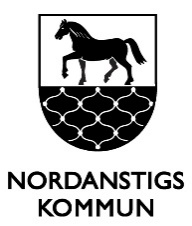 HyresbidragSka din förening hyra en lokal eller anläggning under det kommande året? Eller har ni haft tillfälliga hyreskostnader under det gångna året?Då kan ni söka hyresbidrag, med sista ansökningsdag den 1 mars.Vem kan söka?Hyresbidrag kan sökas av ideella föreningar med verksamhet i Nordanstig, som hyr en lokal eller anläggning. Föreningens verksamhet ska verka för demokrati och jämlikhet och mot missbruk av alkohol, tobak och övriga droger samt vara inriktad mot barn och ungdom.Hur ansöker vi?Ansökan om hyresbidrag ska vara inkommen till kommunen senast den 1 mars och avser båda eller något av följande bidragsgrundande alternativ:A.  Hyreskostnader för det kommande året (april-mars) grundat på hyresavtal.B.  Tillfälliga hyreskostnader för det gångna året (mars-februari) grundat på fakturakopior.För att en ansökan ska handläggas krävs att den är fullständigt och korrekt ifylld på giltig blankett (se följande sidor).Vad händer sen?Senast femton arbetsdagar efter sista ansökningsdag kommer vi att meddela ervårt beslut. Beslut om beviljande/avslag meddelas per post. Beviljad bidragssumma bygger på era hyreskostnader, och utgår ifrån en procentuellt likvärdig fördelning mellan er och andra sökande föreningar.När får vi pengarna?Efter beslut om beviljande av hyresbidrag, kommer utbetalning att ske inom fem arbetsdagar. Eftersom bidraget betalas ut i förskott, så är det viktigt att ni meddelar oss om eventuellt förändrade hyresförhållanden. Hyresbidrag kan återkrävas vid oriktigheter i ansökan ellerförändrade hyresförhållanden.Mer information om utbetalningen lämnas i samband med att bidraget beviljas.Kontakta oss gärna om du har frågor!Helena Havela, handläggarehelena.havela@nordanstig.se0652-360 15När du ansöker om hyresbidrag godkänner du att kommunen behandlar dina personuppgifter. Vi samlar in dina personuppgifter för 
att kunna handlägga ditt ärende och ta vårt ansvar som myndighet. När ärendet är avslutat arkiveras din ansökan. Läs mer om hur 
vi behandlar dina personuppgifter på www.nordanstig.se/gdprAnsökan om hyresbidragHyresavtal för det kommande året (april-mars)Sökande föreningLokal-/anläggningHyresvärdEkonomi och kontouppgifterTips: Kom ihåg att bifoga ett giltigt hyresavtal för hyresperioden till ansökan!Vi har tagit del av villkoren för hyresbidrag:	Ja	NejOrdförande	KassörTillfälliga hyror för det gångna året (mars-april)Sökande föreningLokal-/anläggningHyresvärdEkonomi och kontouppgifterSumma av tillfälliga hyreskostnader	Summa av intäkter för hyrda lokaler/anläggningarBank-/PlusgiroTips: Kom ihåg att bifoga fakturakopior till ansökan!Vi har tagit del av villkoren för hyresbidrag:	Ja	NejOrdförande	KassörFöreningens namnOrganisationsnummerAdressTelefonnummerPostadressMobiltelefonE-postFastighetsbeteckning enligt hyresavtalLokalens-/anläggningens namnAdressLokalens-/anläggningens användning inom verksamhetenHyresvärdens namnTelefonnummerAdressMobiltelefonPostadressE-postHyresperiod (åååå-mm-dd – åååå-mm-dd)–Hyra enligt hyresavtalTotal hyra för periodenBank-/PlusgiroBank-/PlusgiroBank-/PlusgiroNamnförtydligandeNamnförtydligandeNamnförtydligandeNamnförtydligandeDatum(åååå-mm-dd)UnderskriftDatum(åååå-mm-dd)UnderskriftOrtUnderskriftOrtUnderskriftFöreningens namnOrganisationsnummerAdressTelefonnummerPostadressMobiltelefonE-postFastighetsbeteckning enligt hyresavtalLokalens-/anläggningens namnAdressLokalens-/anläggningens användning inom verksamhetenHyresvärdens namnTelefonnummerAdressMobiltelefonPostadressE-postNamnförtydligandeNamnförtydligandeNamnförtydligandeNamnförtydligandeDatum(åååå-mm-dd)UnderskriftDatum(åååå-mm-dd)UnderskriftOrtUnderskriftOrtUnderskrift